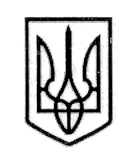 УКРАЇНАСТОРОЖИНЕЦЬКА МІСЬКА РАДАСТОРОЖИНЕЦЬКОГО РАЙОНУЧЕРНІВЕЦЬКОЇ ОБЛАСТІVIIІ сесія  VІІ скликанняР  І  Ш  Е  Н  Н  Я    № 299 -8/201703 серпня 2017  року                                                              м. СторожинецьПро розгляд  запиту депутатів міської ради Поповича М.Г., Мосоровчана В.І., Токарюк М.В.,Малованюка О.О. щодо створення комісії для обстеження відрізку дороги, яка з’єднує  вулиці Нижньо – Козаківську та  Верхньо - Козаківську в с.БобівціРозглянувши запит депутатів міської ради  Поповича М.Г., Мосоровчана В.І., Токарюк М.В., Малованюка О.О., керуючись пунктом 9 частини 1 статті 43 Закону України «Про місцеве самоврядування в Україні»,  статтею 22 Закону України «Про статус депутатів місцевих рад»,                                    міська    рада     вирішила:	1. Запит депутатів міської ради  Поповича М.Г., Мосоровчана В.І., Токарюк М.В., Малованюка О.О. щодо створення комісії для обстеження відрізку дороги, протяжністю , яка з’єднує вулиці Нижньо – Козаківську та Верхньо -  Козаківську в с.Бобівці та виділення коштів на її гравіювання взяти до відома та направити на розгляд  постійних комісій з  питань житлово-комунального господарства, приватизації, комунальної власності, транспорту та зв'язку, впровадження енергозберігаючих технологій, охорони навколишнього середовища, розвитку середнього  та  малого  бізнесу, побутового та торгового обслуговування  (І.Карлійчук) і з питань фінансів та планування соціально-економічного розвитку (С.Войцицький) для вивчення і підготовки рекомендацій (додається).                                                               	2. Контроль за виконанням рішення покласти на заступника міського голови з питань діяльності виконавчих органів   Абрамчука В.А.   Сторожинецький міський голова                                  М.М. Карлійчук  